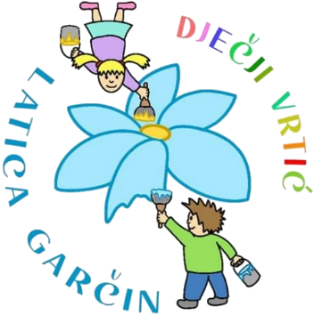 KLASA: 112-03/24-01/01URBROJ: 2178-06-02/04-24-01 Garčin, 6. 3. 2024.Na temelju članka 50. Statuta Dječjeg vrtića Latica Garčin, KLASA: 601-02/22-02, UR.BROJ: 2178-06-02/04-22-1 od 7. rujna, 2022. godine, Upravno vijeće Dječjeg vrtića „Latica Garčin“ na svojoj 44. sjednici održanoj 6.ožujka 2024. godine, donosi:ODLUKUo izboru kandidata na temelju objavljenog natječaja za odgojitelja/icu na određeno, puno radno vrijemeIOvom Odlukom na temelju objavljenog natječaja prima se HELENA GRUIĆ u radni odnos na određeno puno radno vrijeme u Dječji vrtić „Latica Garčin“ do povratka djelatniceIIOva odluka stupa na snagu danom donošenja, a objavit će se na mrežnoj stranici Dječjeg vrtića ''Latica Garčin'' www.latica-garcin.hr/ .UPRAVNO VIJEĆEDJEČJEG VRTIĆA „LATICA GARČIN“                                                                                         Predsjednica Upravnog vijeća:                                                                                        Danijela Erić, mag. prim. educ.                                                                                 _________________________________